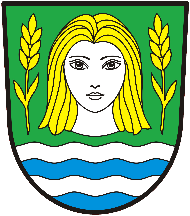 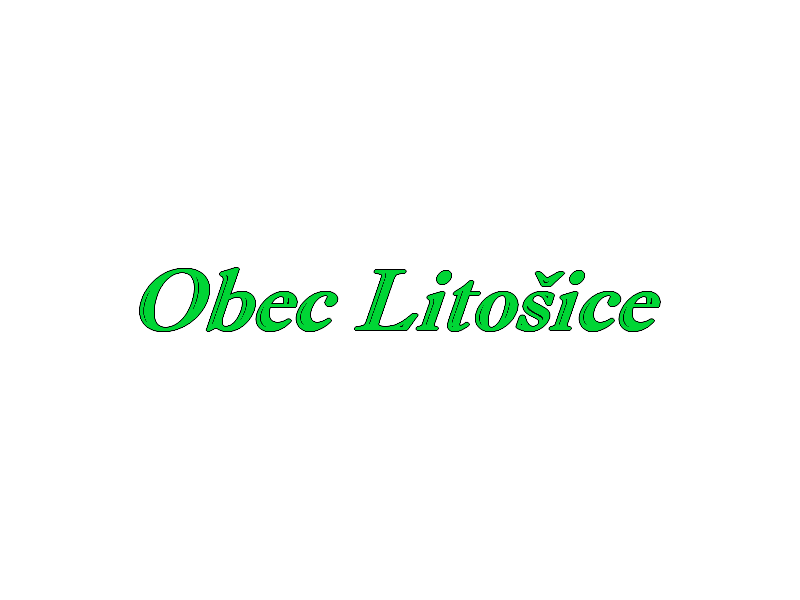 									Obecní úřad Litošice									        Litošice 27   53501 Přelouč	Přihlášení k místnímu poplatku za provoz systému shromažďování, sběru, přepravy, třídění, využívání a odstraňování komunálních odpadů pro fyzickou osobu, která má v obci Litošice a Krasnice ve vlastnictví stavbu určenou nebo sloužící k individuální rekreaci, v níž není hlášena k trvalému pobytu žádná fyzická osoba.Příjmení a jméno poplatníka :………………………………………………………………..Datum narození:……………………………………………………………………………….Trvalý pobyt (adresa, PSČ):  ………………………………………………………………….                                             ………………………………………………………………….Údaje o nemovitosti  které se poplatek týkáč. evidenční, č. popisné : …………………………………………………………………...Telefon, e-mail :  ……………….……………………………………………………………Prohlašuji, že veškeré údaje jsem uvedl podle nejlepšího vědomí a svědomí a jsem si vědom důsledků v případě uvedení nepravdivých nebo neúplných údajů.Potvrzuji, že beru na vědomí a souhlasím s tím, aby obecní úřad zpracovával osobní údaje uvedené v tomto přihlášení pro potřeby databáze poplatníků a vlastníků nemovitostí z důvodu správy místních poplatků. V Litošicích dne:…………………..				…………………………………………………										  podpisObec Litošice, Litošice 27, 535  01 Přelouč		bankovní účet číslo 31827561/0100  vedený u Komerční banky v PardubicíchIČ 00580562				telefon: 466 977 012	        ID datové schránky: s5pazn7Úřední den: pondělí od 18 – 19 hodin		www.litosice.cz                 info@litosice.cz